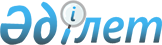 О внесении изменений в постановление акимата Каратальского района от 03 февраля 2012 года № 31 "Об организации общественных работ по Каратальскому району"
					
			Утративший силу
			
			
		
					Постановление акимата Каратальского района Алматинской области от 15 июля 2014 года N 276. Зарегистрировано Департаментом юстиции Алматинской области 13 августа 2014 года N 2807. Утратило силу постановлением акимата Каратальского района Алматинской области от 22 декабря 2014 года № 457      Сноска. Утратило силу постановлением акимата Каратальского района Алматинской области от 22.12.2014 № 457.

      Примечание РЦПИ:

      В тексте документа сохранена пунктуация и орфография оригинала.

      В соответствии с подпунктом 5) статьи 7 и подпунктом 2) пункта 5 статьи 20 Закона Республики Казахстан от 23 января 2001 года "О занятости населения", постановлением Правительства Республики Казахстан от 19 июня 2001 года № 836 "О мерах по реализации Закона Республики Казахстан от 23 января 2001 года "О занятости населения" акимат Каратальского района ПОСТАНОВЛЯЕТ:

      1. Внести в постановление акимата Каратальского района от 03 февраля 2012 года за № 31 "Об организации общественных работ по Каратальскому району" (зарегистрированного в Реестре государственной регистрации нормативных правовых актов от 05 марта 2012 года № 2-12-189, опубликованного в районной газете "Каратал" от 08 марта 2012 года № 10 (7170) следующие изменения:

      приложение к указанному постановлению изложить в новой редакции согласно приложения к настоящему постановлению.

      2. Контроль за исполнением настоящего постановления возложить на заместителя акима района Байтаеву Кульпаш Измухановну. 

      3. Настоящее постановление вступает в силу со дня государственной регистрации в органах юстиции и вводится в действие по истечении десяти календарных дней после дня его первого официального опубликования. 

 Перечень организаций, в которых будут проводиться общественные
работы, виды, объемы и конкретные условия общественных работ,
размеры оплаты труда участников и источники их финансирования,
а также спросы и предложения на общественные работы по
Каратальскому району      

      продолжение таблицы


					© 2012. РГП на ПХВ «Институт законодательства и правовой информации Республики Казахстан» Министерства юстиции Республики Казахстан
				
      Аким района

С. Дюсембинов

      "СОГЛАСОВАНО"

      Руководитель государственного

      учреждения "Отдел занятости и

      социальных программ Каратальского

      района"

Амандосов Серик Жапарович

      Руководитель государственного

      учреждения "Отдел экономики и

      бюджетнного планирования

      Каратальского района"

Байкенже Жумагазы Нуралиевич
Приложение к постановлению
акимата Каратальского района
"Об организации общественных
работ по Каратальскому району"
от "15" июля 2014 года № 276№

Перечень организаций

Вид общественных работ

Объемы и конкретные условия общественных работ

№

Перечень организаций

Вид общественных работ

Объем (на одного участника)

1

Государственное учреждение "Департамент внутренних дел Алматинской области Отдел внутренних дел Каратальского района"

Курьерская работа

Обработка документов сдаваемых в архив

До 60 документов

До 300 документов

2

Государственное учреждение "Отдел по делам обороны Каратальского района"

Распространение призывных повесток в ряды вооруженных сил

До 500 призывных повесток

3

Республиканское государственное казенное предприятие "Государственный центр по выплате пенсий" Каратальского районного отделения Алматинского областного филиала Министерства труда и социальной защиты населения Республики Казахстан

Обработка документов сдаваемых в архив

Курьерская работа

До 800 документов

До 60 документов

4

Государственное учреждение "Аппарат акима города Уштобе Каратальского района"

Оказание помощи в благоустройстве и озеленении (вырубка сухих деревьев, покос трав, высадка цветов и молодых насаждении, полив, прополка, побелка деревьев, бордюр вдоль дорог)

Оказание помощи в проведении общественных мероприятии 

До 3500 квадратных метров

До 15 мероприятий

5

Государственное учреждение "Аппарат акима Айтубийского сельского округа"

Оказание помощи в благоустройстве и озеленении (вырубка сухих деревьев, покос трав, высадка цветов и молодых насаждении, полив, прополка, побелка деревьев, бордюр вдоль дорог)

Оказание помощи в проведении общественных мероприятии 

До 3500 квадратных метров 

До 15 мероприятий 

6

Государственное учреждение "Аппарат акима Балпыкского сельского округа"

 

 

Оказание помощи в благоустройстве и озеленении (вырубка сухих деревьев, покос трав, высадка цветов и молодых насаждении, полив, прополка, побелка деревьев, бордюр вдоль дорог)

Оказание помощи в заполнении похозяйственной книги

Оказание помощи в проведении общественных мероприятии (переписка населения и скота)

До 3500 квадратных метров

До 250 документов 

До 250 документов

 

7

Государственное учреждение "Аппарат акима Бастобинского сельского округа"

 

 

Оказание помощи в благоустройстве и озеленении (вырубка сухих деревьев, покос трав, высадка цветов и молодых насаждении, полив, прополка, побелка деревьев, бордюр вдоль дорог)

Оказание помощи в заполнении похозяйственной книги

Оказание помощи в проведении общественных мероприятии (переписка населения и скота)

Распространение призывных повесток в ряды вооруженных сил 

До 3500 квадратных метров

До 250 документов

До 250 документов

До 250 документов

8

Государственное учреждение "Аппарат акима Ескельдинского сельского округа"

 

 

Оказание помощи в благоустройстве и озеленении (вырубка сухих деревьев, покос трав, высадка цветов и молодых насаждении, полив, прополка, побелка деревьев, бордюр вдоль дорог)

Оказание помощи в заполнении похозяйственной книги

Оказание помощи в проведении общественных мероприятии 

(переписка населения и скота)

До 3500 квадратных метров

До 250 документов 

До 250 документов

9

Государственное учреждение "Аппарат акима Ельтайского сельского округа"

Оказание помощи в благоустройстве и озеленении (вырубка сухих деревьев, покос трав, высадка цветов и молодых насаждении, полив, прополка, побелка деревьев, бордюр вдоль дорог)

Оказание помощи в заполнении похозяйственной книги

Оказание помощи в проведении общественных мероприятии 

(переписка населения и скота)

До 3500 квадратных метров

До 250 документов 

До 250 документов

 

10

Государственное учреждение "Аппарат акима Жолбарыс батыра сельского округа"

Оказание помощи в благоустройстве и озеленении (вырубка сухих деревьев, покос трав, высадка цветов и молодых насаждении, полив, прополка, побелка деревьев, бордюр вдоль дорог)

Оказание помощи в заполнении похозяйственной книги

Оказание помощи в проведении общественных мероприятии 

(переписка населения и скота)

До 3500 квадратных метров

До 250 документов

До 250 документов

11

Государственное учреждение "Аппарат акима Канбактинского сельского округа"

Оказание помощи в благоустройстве и озеленении (вырубка сухих деревьев, покос трав, высадка цветов и молодых насаждении, полив, прополка, побелка деревьев, бордюр вдоль дорог)

Оказание помощи в заполнении похозяйственной книги

Оказание помощи в проведении общественных мероприятии 

До 3500 квадратных метров

До 250 документов

До 15 мероприятий

12

Государственное учреждение "Аппарат акима Кызылбалыкского сельского округа"

Оказание помощи в благоустройстве и озеленении (вырубка сухих деревьев, покос трав, высадка цветов и молодых насаждении, полив, прополка, побелка деревьев, бордюр вдоль дорог)

Оказание помощи в заполнении похозяйственной книги

Оказание помощи в проведении общественных мероприятии 

До 3500 квадратных метров

До 250 документов 

 

До 15 мероприятий

13

Государственное учреждение "Аппарат акима Тастобинского сельского округа"

Оказание помощи в благоустройстве и озеленении (вырубка сухих деревьев, покос трав, высадка цветов и молодых насаждении, полив, прополка, побелка деревьев, бордюр вдоль дорог)

Оказание помощи в заполнении похозяйственной книги

Оказание помощи в проведении общественных мероприятии 

До 3500 квадратных метров

До 250 документов

До 15 мероприятий

14

Уштобинский филиал общественного объединения "Ассоциация родителей по опеке детей-инвалидов и с отклонениями в психико-физическом развитии "Алпамыс"

Организация культурных мероприятий и оказание помощи инвалидам (доставка продуктов питания, лекарств по рецепту врачей)

Оказание помощи в благоустройстве и озеленении территории

До 15 мероприятий до 30 домов

До 2500 квадратных метров

15

Корпоративный фонд Каратальская первичная организация Общественного

Объединения

"Казахское общество слепых"

Организация культурных мероприятий и оказание помощи инвалидам (доставка продуктов питания, лекарств по рецепту врачей)

Оказание помощи в благоустройстве и озеленении территории

До 15 мероприятий до 30 домов

До 2500 квадратных метров

16

Каратальский районный филиал Государственного учреждения "Государственный архив Алматинской области"

Работа с архивными документами

До 800 документов

Конкретные условия 

Размеры оплаты труда участников

Источники финансирования

Спрос (участник)

Предложения (участник)

Общественная работа организуется путем создания временных рабочих мест, предназначенное специально для безработных. Направление безработных на общественные работы осуществляется районным отделом занятости и социальных программ с их согласия в порядке очередности согласно дате регистрации. Приоритетное право участия в общественных работах имеют безработные, входящие в целевые группы. Между работодателем и безработным заключается индивидуальный трудовой договор. Своевременная выплата заработной платы.

В размере 1,5 минимальной месячной заработной платы установленной законодательством Республики Казахстан

Местный бюджет

8

8

Общественная работа организуется путем создания временных рабочих мест, предназначенное специально для безработных. Направление безработных на общественные работы осуществляется районным отделом занятости и социальных программ с их согласия в порядке очередности согласно дате регистрации. Приоритетное право участия в общественных работах имеют безработные, входящие в целевые группы. Между работодателем и безработным заключается индивидуальный трудовой договор. Своевременная выплата заработной платы.

В размере 1,5 минимальной месячной заработной платы установленной законодательством Республики Казахстан

Местный бюджет

8

8

Общественная работа организуется путем создания временных рабочих мест, предназначенное специально для безработных. Направление безработных на общественные работы осуществляется районным отделом занятости и социальных программ с их согласия в порядке очередности согласно дате регистрации. Приоритетное право участия в общественных работах имеют безработные, входящие в целевые группы. Между работодателем и безработным заключается индивидуальный трудовой договор. Своевременная выплата заработной платы.

В размере 1,5 минимальной месячной заработной платы установленной законодательством Республики Казахстан

Местный бюджет

6

6

Общественная работа организуется путем создания временных рабочих мест, предназначенное специально для безработных. Направление безработных на общественные работы осуществляется районным отделом занятости и социальных программ с их согласия в порядке очередности согласно дате регистрации. Приоритетное право участия в общественных работах имеют безработные, входящие в целевые группы. Между работодателем и безработным заключается индивидуальный трудовой договор. Своевременная выплата заработной платы.

В размере 1,5 минимальной месячной заработной платы установленной законодательством Республики Казахстан

Местный бюджет

117

117

Общественная работа организуется путем создания временных рабочих мест, предназначенное специально для безработных. Направление безработных на общественные работы осуществляется районным отделом занятости и 

социальных программ с их согласия в порядке очередности согласно дате регистрации. Приоритетное право участия в общественных работах имеют безработные, входящие в целевые группы. Между работодателем и безработным заключается индивидуальный трудовой договор. Своевременная выплата заработной платы.

В размере 1,5 минимальной месячной заработной платы установленной законодательством Республики Казахстан

Местный бюджет

12

12

 

 

 

 

 

 

 

 

Общественная работа организуется путем создания временных рабочих мест, предназначенное специально для безработных. Направление безработных на общественные работы осуществляется районным отделом занятости и 

социальных программ с их согласия в порядке очередности согласно дате регистрации. Приоритетное право участия в общественных работах имеют безработные, входящие в целевые группы. Между работодателем и безработным заключается индивидуальный трудовой договор. Своевременная выплата заработной платы.

В размере 1,5 минимальной месячной заработной платы установленной законодательством Республики Казахстан

Местный бюджет

12

12

 

 

 

 

 

 

 

 

Общественная работа организуется путем создания временных рабочих мест, предназначенное специально для безработных. Направление безработных на общественные работы осуществляется районным отделом занятости и 

социальных программ с их согласия в порядке очередности согласно дате регистрации. Приоритетное право участия в общественных работах имеют безработные, входящие в целевые группы. Между работодателем и безработным заключается индивидуальный трудовой договор. Своевременная выплата заработной платы.

В размере 1,5 минимальной месячной заработной платы установленной законодательством Республики Казахстан

Местный бюджет

21

21

 

 

 

 

 

 

 

 

Общественная работа организуется путем создания временных рабочих мест, предназначенное специально для безработных. Направление безработных на общественные работы осуществляется районным отделом занятости и 

социальных программ с их согласия в порядке очередности согласно дате регистрации. Приоритетное право участия в общественных работах имеют безработные, входящие в целевые группы. Между работодателем и безработным заключается индивидуальный трудовой договор. Своевременная выплата заработной платы.

В размере 1,5 минимальной месячной заработной платы установленной законодательством Республики Казахстан

Местный бюджет

15

15

 

 

 

 

 

 

 

 

Общественная работа организуется путем создания временных рабочих мест, предназначенное специально для безработных. Направление безработных на общественные работы осуществляется районным отделом занятости и 

социальных программ с их согласия в порядке очередности согласно дате регистрации. Приоритетное право участия в общественных работах имеют безработные, входящие в целевые группы. Между работодателем и безработным заключается индивидуальный трудовой договор. Своевременная выплата заработной платы.

В размере 1,5 минимальной месячной заработной платы установленной законодательством Республики Казахстан

Местный бюджет

12

12

 

 

 

 

 

 

 

 

Общественная работа организуется путем создания временных рабочих мест, предназначенное специально для безработных. Направление безработных на общественные работы осуществляется районным отделом занятости и 

социальных программ с их согласия в порядке очередности согласно дате регистрации. Приоритетное право участия в общественных работах имеют безработные, входящие в целевые группы. Между работодателем и безработным заключается индивидуальный трудовой договор. Своевременная выплата заработной платы.

В размере 1,5 минимальной месячной заработной платы установленной законодательством Республики Казахстан

Местный бюджет

15

15

 

 

 

 

 

 

 

 

 

Общественная работа организуется путем создания временных рабочих мест, предназначенное специально для безработных. Направление безработных на общественные работы осуществляется районным отделом занятости и 

социальных программ с их согласия в порядке очередности согласно дате регистрации. Приоритетное право участия в общественных работах имеют безработные, входящие в целевые группы. Между работодателем и безработным заключается индивидуальный трудовой договор. Своевременная выплата заработной платы.

В размере 1,5 минимальной месячной заработной платы установленной законодательством Республики Казахстан

Местный бюджет

10

10

 

 

 

 

 

 

 

 

 

 

Общественная работа организуется путем создания временных рабочих мест, предназначенное специально для безработных. Направление безработных на общественные работы осуществляется районным отделом занятости и 

социальных программ с их согласия в порядке очередности согласно дате регистрации. Приоритетное право участия в общественных работах имеют безработные, входящие в целевые группы. Между работодателем и безработным заключается индивидуальный трудовой договор. Своевременная выплата заработной платы.

В размере 1,5 минимальной месячной заработной платы установленной законодательством Республики Казахстан

Местный бюджет

8

8

 

 

 

 

 

 

 

 

 

 

Общественная работа организуется путем создания временных рабочих мест, предназначенное специально для безработных. Направление безработных на общественные работы осуществляется районным отделом занятости и 

социальных программ с их согласия в порядке очередности согласно дате регистрации. Приоритетное право участия в общественных работах имеют безработные, входящие в целевые группы. Между работодателем и безработным заключается индивидуальный трудовой договор. Своевременная выплата заработной платы.

В размере 1,5 минимальной месячной заработной платы установленной законодательством Республики Казахстан

Местный бюджет

12

12

 

 

 

 

 

 

 

 

 

 

Общественные работы организуется путем создания временных рабочих мест, предназначены специально для безработных. Направление безработных на общественные работы осуществляется районным отделом занятости и социальных программ с их согласия в порядке очередности согласно дате регистрации. Приоритетное право участия в общественных работах имеют безработные, входящие в целевые группы. Между работодателем и безработным заключается индивидуальный трудовой договор в соответствии с законодательством о труде. Своевременная выплата заработной платы.

В размере 1,5 минимальной месячной заработной платы установленной законодательством Республики Казахстан

Местный бюджет

6

6

Общественные работы организуется путем создания временных рабочих мест, предназначены специально для безработных. Направление безработных на общественные работы осуществляется районным отделом занятости и социальных программ с их согласия в порядке очередности согласно дате регистрации. Приоритетное право участия в общественных работах имеют безработные, входящие в целевые группы. Между работодателем и безработным заключается индивидуальный трудовой договор в соответствии с законодательством о труде. Своевременная выплата заработной платы.

В размере 1,5 минимальной месячной заработной платы установленной законодательством Республики Казахстан

Местный бюджет

6

6

Общественные работы организуется путем создания временных рабочих мест, предназначены специально для безработных. Направление безработных на общественные работы осуществляется районным отделом занятости и социальных программ с их согласия в порядке очередности согласно дате регистрации. Приоритетное право участия в общественных работах имеют безработные, входящие в целевые группы. Между работодателем и безработным заключается индивидуальный трудовой договор в соответствии с законодательством о труде. Своевременная выплата заработной платы.

В размере 1,5 минимальной месячной заработной платы установленной законодательством Республики Казахстан

Местный бюджет

2

2

